Academic Semester Calendar - Fall 2020Winterim – January 4th – 8th 
Spring Semester begins January 11th WKSundayMondayTuesdayWednesdayThursdayFridaySaturday130.31.1st Day of ClassesSept. 1.Convocation2.3.4.5.26.7.Labor Day(No Classes)8.     End of Add/Drop Period9.Withdrawal Period Begins10.11.12.313.14.15.16.17.18.19.420.21.22.23.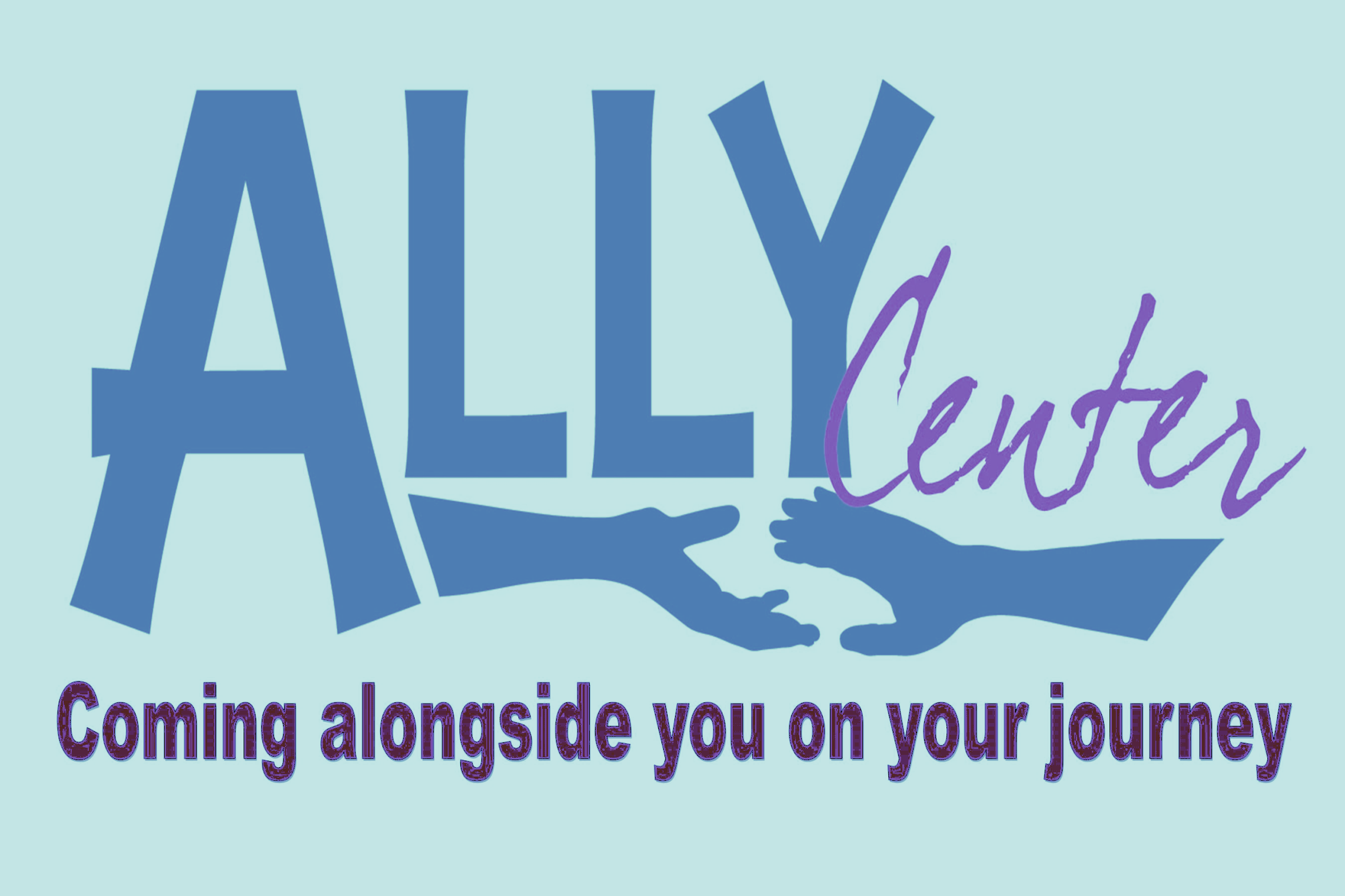 24.25.26.SP-20 Commencement527.28.29.30.Oct. 1.2.3.. 64.5.6.7.Day of Prayer(extended Chapel)8.9.10.711.12.13.14.15.16.17.818.19.SP-21 Registration Begins20.21.22.23.24.925.26. 27.28.29.30.  Charger Day31.10Nov. 1.2. Withdrawal Period Ends3.4.5.6.7.118.9.10.11.12.13.14.1215.16.17.18.19.20.Last day on-campus classes21.1322.23.24.25.26.27.28.1429.30.Classes resume onlineDec. 1. 2.3.4.5.156.7.8.Last day of Classes9.10.11.12.